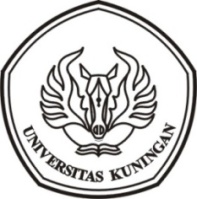 UNIVERSITAS KUNINGANWISUDA KE-27 TAHUN AKADEMIK 2021/2022RABU, 31 AGUSTUS 2022KODE DUDUK & BARIS WISUDAWAN PROGRAM STUDI : MANAJEMEN – S1BARIS WISUDAWANUNIVERSITAS KUNINGANWISUDA KE-27 TAHUN AKADEMIK 2021/2022RABU, 31 AGUSTUS 2022DENAH BARIS WISUDAWAN PROGRAM STUDI : MANAJEMENNo.KodeNIMNama-MhsTmp_LahirTgl_LahirJK1MAN-00120180510001Sipa RipriantiKuningan01 Januari 2000P2MAN-00220180510259Reka Nurul AstrianiKuningan26 Juni 2000P3MAN-00320180510019Fira HalimatusyamsiahKuningan16 April 1997P4MAN-00420180510028Siska FauziahKuningan10 September 1999P5MAN-00520180510341RodhiyahBandung08 September 2000P6MAN-00620180510100Agustina Lia AmeliaKuningan27 Agustus 2000P7MAN-00720180510088Elda MeysaniKuningan26 Mei 2000P8MAN-00820180510340Siti RahmawatiKuningan28 Januari 2000P9MAN-00920180510344Lita SantikawatiKuningan12 Desember 1999P10MAN-01020180510105Yayang MuliawatiKuningan09 April 1999P11MAN-01120180510029Ardiansyah FirdausKuningan28 Maret 2000L12MAN-01220180510305Atih RohaetihKuningan17 Oktober 1999P13MAN-01320180510005Indah Fiki AprianiKuningan15 April 2000P14MAN-01420180510162Aan Nur'AlimahKuningan19 Agustus 2000P15MAN-01520180510189Dhea MinawatiKuningan08 April 2000P16MAN-01620180510051Lia KurniasihKuningan09 April 2000P17MAN-01720180510416Eko SaputraMajalengka07 April 1999L18MAN-01820180510060Siti SondariKuningan05 Desember 2000P19MAN-01920180510072Taufik HidayatKuningan17 Mei 2000L20MAN-02020180510133Tri Mega UtamiKuningan04 Mei 2000P21MAN-02120180510173Fania Puntri AndhinyKuningan27 Nopember 1999P22MAN-02220180510066KhaerunnisaKuningan18 Desember 1999P23MAN-02320180510007Rahma DiniCirebon22 Juli 1999L24MAN-02420180510099Yeni NuraeniKuningan26 Mei 2000P25MAN-02520180510013Marlina AgustiaKuningan07 Agustus 2000P26MAN-02620180510011SamsuKuningan24 Juni 1999L27MAN-02720180510070Silviana JulliettaBanjarwangi18 Juli 1998p28MAN-02820180510148Astri Dwi NoviantiKuningan30 Nopember 1999P29MAN-02920180510303Elis NurkholisahTangerang24 September 2000P30MAN-03020180510054Faizal Saleh AhmadiKuningan27 Agustus 2000L31MAN-03120180510175Icah Nur'AisahKuningan14 Februari 2000P32MAN-03220180510069Lies Diana DamayantiKuningan18 Agustus 1999P33MAN-03320180510244Mila Dwi NingrumKuningan04 Januari 2000P34MAN-03420180510391Muhammad Lutfan SyaripKuningan04 Juli 1999L35MAN-03520180510016Empat FatimahKuningan11 April 2000P36MAN-03620180510413ErmaKuningan27 Maret 1999P37MAN-03720180510098Yuli KitaniaKuningan13 Juli 2000P38MAN-03820180510135Annisa Revita SaniKuningan28 September 1999P39MAN-03920180510201Andrian Agung RezaKuningan25 Nopember 1999L40MAN-04020180510104Anggito Hairul FahmiKuningan14 Oktober 1999L41MAN-04120180510085Revatriana PermanaSukabumi03 Nopember 1999P42MAN-04220180510123Sri AndalasariKuningan18 Februari 2000P43MAN-04320180510146Indry KurniawatiKuningan05 Juli 2000P44MAN-04420180510227Merry Mersiana PurnamaKuningan21 Maret 2001P45MAN-04520180510141Rifki Muhammad FirmansyahKuningan10 Juli 2000L46MAN-04620180510274Elsa RinjaniKuningan31 Maret 2000P47MAN-04720180510094Lisa LismawatiKuningan21 Juli 2000P48MAN-04820180510191Valerie Citra PalarKuningan11 Maret 2000P49MAN-04920180510232Widya Restu FauziahKuningan30 September 2000P50MAN-05020180510077Ayi PriyantiMajalengka25 September 1999P51MAN-05120180510121Iip HanipahKuningan18 Mei 1999P52MAN-05220180510055Mohamad Dede AfifKuningan13 Juni 2000L53MAN-05320180510132RoniKuningan26 Juni 1996L54MAN-05420180510163Velia AnandaKuningan12 September 1999P55MAN-05520180510221Anggi RismadiyaniKuningan23 April 2000P56MAN-05620180510081Amalia CantikaKuningan18 Februari 2000P57MAN-05720180510311Gera NelasariKuningan10 Juli 2000P58MAN-05820180510151Hilyatul JannahKuningan22 Agustus 2000P59MAN-05920180510010Rini Puspita DewiKuningan08 Desember 1999P60MAN-06020180510078Agung Tri FajriantoKuningan25 Januari 2000L61MAN-06120180510188Melania Ulfah FerziantariKuningan26 Januari 2000P62MAN-06220180510226Nur Azizah RahmawatiKuningan28 April 2000P63MAN-06320180510268Reky SetiawanKuningan01 Oktober 1998L64MAN-06420180510068Dessy KrysdamayantyCirebon15 Desember 1999p65MAN-06520180510101Ifa Intan UtamiKuningan31 Juli 1999P66MAN-06620180510198Yuli AndiniMajalengka26 Juli 2001P67MAN-06720180510323Yusi Yustina DewiKuningan18 Agustus 2000P68MAN-06820180510080Akbar Tri FajrianaKuningan25 Januari 2000L69MAN-06920180510376Cucun Cunti'asihKuningan28 Maret 2000p70MAN-07020180510053Muhamad Haris AzamiKuningan28 Mei 2000L71MAN-07120180510211Reka TaniaKuningan22 Maret 2000P72MAN-07220180510064Sukma FauziahTasikmalaya09 April 2000P73MAN-07320180510071Fergia Giri NugrahaKuningan17 Nopember 1999L74MAN-07420180510167Fikry Nurul PirdausMajalengka19 Januari 2000L75MAN-07520180510093MaryatiKuningan02 Oktober 2000P76MAN-07620180510254Supriyono TeddyMedan14 September 1998L77MAN-07720180510168AnisaKuningan29 Pebruari 2000P78MAN-07820180510048Wida SetiawatiKuningan23 Maret 2001P79MAN-07920180510412Yoga SuhendraKuningan27 Nopember 1999L80MAN-08020180510020Evita RahmawatiCirebon18 Juni 2000P81MAN-08120180510237Teti HartatiKuningan13 Nopember 1999P82MAN-08220180510086Tri VebriantiKuningan06 Nopember 2000P83MAN-08320180510245Tina MeilaniKuningan13 Mei 2000P84MAN-08420180510220Calvin Muhammad AdamMajalengka13 Januari 2000L85MAN-08520180510301Jihan Azalia RahmahKuningan22 September 2000P86MAN-08620180510336Nenden Ai NurerlianiKuningan05 Februari 2000P87MAN-08720180510316Resnu HendriyadiMajalengka27 Juli 1998L88MAN-08820180510183Diki Permana PutraKuningan04 Nopember 2000L89MAN-08920180510255Krisna Sri KrismonicaKuningan04 April 1999P90MAN-09020180510289Meta Sania AndinaKuningan13 Maret 1999P91MAN-09120180510300Muhammad Rezza MahendraKuningan05 Juni 2000L92MAN-09220180510253Rahda Asri WulandariKuningan17 Juni 1999P93MAN-09320180510223Susan WulandariKuningan16 Januari 2001P94MAN-09420180510159Thoriq Adam PahleviKuningan12 Januari 2000L95MAN-09520180510172Dede IrawanKuningan11 September 2000L96MAN-09620180510110Fuzi NurfadillahKuningan13 Maret 2000P97MAN-09720180510014Ade IndraKuningan17 Nopember 1999L98MAN-0982015051007Ade NuryanaKuningan01 Desember 1984L99MAN-09920180510196Aditya Rahmat FirdausKuningan06 Oktober 2000L100MAN-10020180510202Agung GumelarKuningan04 Oktober 1999L101MAN-10120170510335Agung PrasetyaKuningan31 Maret 1999L102MAN-10220180520242Aldan Mutia RamadhanKuningan12 Januari 1999L103MAN-10320170510306AlimudinKuningan13 Oktober 1999L104MAN-10420180510275Alip NurpadilahKuningan12 Desember 2000L105MAN-10520170510330Alvian Fri AmandaKuningan01 Oktober 1998L106MAN-10620180510208Alviana Dwi NovitaKuningan20 Nopember 2000P107MAN-10720170510199Alvio Ega AfresaKuningan17 April 1999L108MAN-10820180510037Ananda NoviKuningan25 Nopember 2000P109MAN-1092015051025Andri AndriyanoKuningan12 Oktober 1992L110MAN-1102015052030Angga AgustiansahKuningan29 Agustus 1991L111MAN-11120170510070Azis IbrahimKuningan04 April 1998L112MAN-11220170510307Bimbim OktaviantoKuningan19 Oktober 1998L113MAN-1132015051053Dani AlamsyahKuningan11 Nopember 1991L114MAN-11420180510299Dania Mega MaharaniKuningan20 Oktober 1999P115MAN-11520170510356Dany Fazru RahmanKuningan23 Desember 1998L116MAN-11620180520408Deden DarmawanKuningan06 Nopember 1998L117MAN-11720180510027Dian AstutiKuningan30 April 1999P118MAN-11820170510132Dika Afrizal EltafaniKuningan24 April 1998L119MAN-11920180510035Dinna Siska NormalaKuningan13 September 2000P120MAN-12020180510079Dira Nur AuliaKuningan18 Januari 2000P121MAN-12120170510200Egy Ilham FauziKuningan31 Oktober 1999L122MAN-12220170510226Evri NurpriyatamaKuningan10 April 1998L123MAN-12320180510228Fazzar Abdul RozzakKuningan01 Mei 2001L124MAN-12420170510295Fitri YudistiraTasikmalaya29 Mei 1998P125MAN-12520170510345Ghina Kamilia DewiKuningan07 Januari 1999P126MAN-12620170510393Gita Dwi AngraeniKuningan31 Agustus 1998P127MAN-1272015051135Hengki WalfianKuningan12 Januari 1997L128MAN-12820180510177Heru WaluyaKuningan28 Juli 1999L129MAN-12920180510200Ibnu SaepulohMajalengka25 September 1999L130MAN-13020170510368Ika RostikaCiamis07 Desember 1998P131MAN-13120170510106Ira Meliyanty RepelitaKuningan19 Juni 1997P132MAN-1322015051166Lisma Marzela KusumaKuningan23 Maret 1997P133MAN-13320180510045Maya Yuliani PutriKuningan22 Juli 2000P134MAN-13420170510292Mega Putri RiyantiMajalengka10 April 1998P135MAN-13520170510407Mohamad Gabriel Syaeful RahimKuningan02 Nopember 1999L136MAN-13620170510130Mohammad Rizki NugrahaKuningan01 Mei 1998L137MAN-13720170510257Muhamad Iqbal PutraKuningan16 Oktober 1998L138MAN-13820170510293Muhammad Fauzy VebryantoKuningan15 Maret 1998L139MAN-13920170510374Muhammad Rahman JabarMajalengka31 Januari 2000L140MAN-14020170510111Muhammad Ramdhani BiaggiKuningan11 Januari 1999L141MAN-14120180510134Muhammad Tsanaya ErwandaBandung25 September 2000L142MAN-14220170510267Muhammad Wisnu SaputraKuningan27 Mei 1999L143MAN-14320170510375Nabilla Pardianni DeshintaSemarang13 Desember 1996P144MAN-14420160510079Nana SuhanaKuningan20 Pebruari 1997L145MAN-14520170510376Naufal Harits ShobrinaJakarta30 April 1999L146MAN-14620170510164Nourma Siti LathifahKuningan17 Juni 1998P147MAN-14720180510204Nurul AzizahKuningan21 Desember 1999P148MAN-1482015051216Reynaldi SaputraJakarta19 Desember 1995L149MAN-14920180510396Roma HermawanKuningan20 Desember 1998L150MAN-15020180510219Sandy Agung PrayogaKuningan12 Oktober 1999L151MAN-15120170510403Sri WinartiKuningan22 Mei 1999P152MAN-15220180510310Taufik MaulidaniKuningan21 Juni 2000L153MAN-15320170510389Ujang TaopiqurrohmanKuningan29 Agustus 1999L154MAN-15420160510228Rizqy MahanizaPemalang04 Juli 1998LMAN--006MAN-005MAN-004MAN-003MAN-002MAN-001MAN-012MAN-011MAN-010MAN-009MAN-008MAN-007MAN-018MAN-017MAN-016MAN-015MAN-014MAN-013MAN-024MAN-023MAN-022MAN-021MAN-020MAN-019MAN-030MAN-029MAN-028MAN-027MAN-026MAN-025MAN-036MAN-035MAN-034MAN-033MAN-032MAN-031MAN-042MAN-041MAN-040MAN-039MAN-038MAN-037MAN-048MAN-047MAN-046MAN-045MAN-044MAN-043MAN-054MAN-053MAN-052MAN-051MAN-050MAN-049MAN-060MAN-059MAN-058MAN-057MAN-056MAN-055MAN-066MAN-065MAN-064MAN-063MAN-062MAN-061MAN-072MAN-071MAN-070MAN-069MAN-068MAN-067MAN-078MAN-077MAN-076MAN-075MAN-074MAN-073MAN-084MAN-083MAN-082MAN-081MAN-080MAN-079MAN-090MAN-089MAN-088MAN-087MAN-086MAN-085MAN-096MAN-095MAN-094MAN-093MAN-092MAN-091MAN-102MAN-101MAN-100MAN-099MAN-098MAN-097MAN-108MAN-107MAN-106MAN-105MAN-104MAN-103MAN-114MAN-113MAN-112MAN-111MAN-110MAN-109MAN-120MAN-119MAN-118MAN-117MAN-116MAN-115MAN-126MAN-125MAN-124MAN-123MAN-122MAN-121MAN-132MAN-131MAN-130MAN-129MAN-128MAN-127MAN-138MAN-137MAN-136MAN-135MAN-134MAN-133MAN-144MAN-143MAN-142MAN-141MAN-140MAN-139MAN-150MAN-149MAN-148MAN-147MAN-146MAN-145MAN-155MAN-154MAN-153MAN-152MAN-151